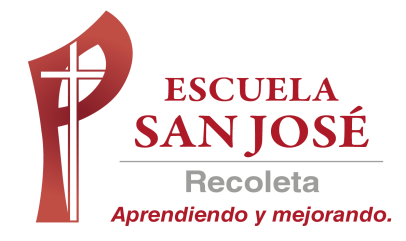 GUIA DE TRABAJO INGLESSEMANA 8 al 12 DE JUNIOSEXTO BASICOOBJETIVO:  Leer y demostrar comprensión de textos adaptados y auténticos simples, no literarios, que contengan palabras de uso frecuente, familias de palabras y repetición de frasesUNIT 1:  ‘FOOD AND HEALTH’ACTIVIDAD 1:  Observa el siguiente video https://www.youtube.com/watch?v=csrECoq8uL0ACTIVIDAD 2:  Estudia el siguiente contenido (el mismo del video)Express quantity (expresar cantidad)Vocabulary:There is (hay)There are (hay)Noun: sustantivoSingular: singular, unoPlural: plural, 2 o másCountable: contableUncountable: no contableExample: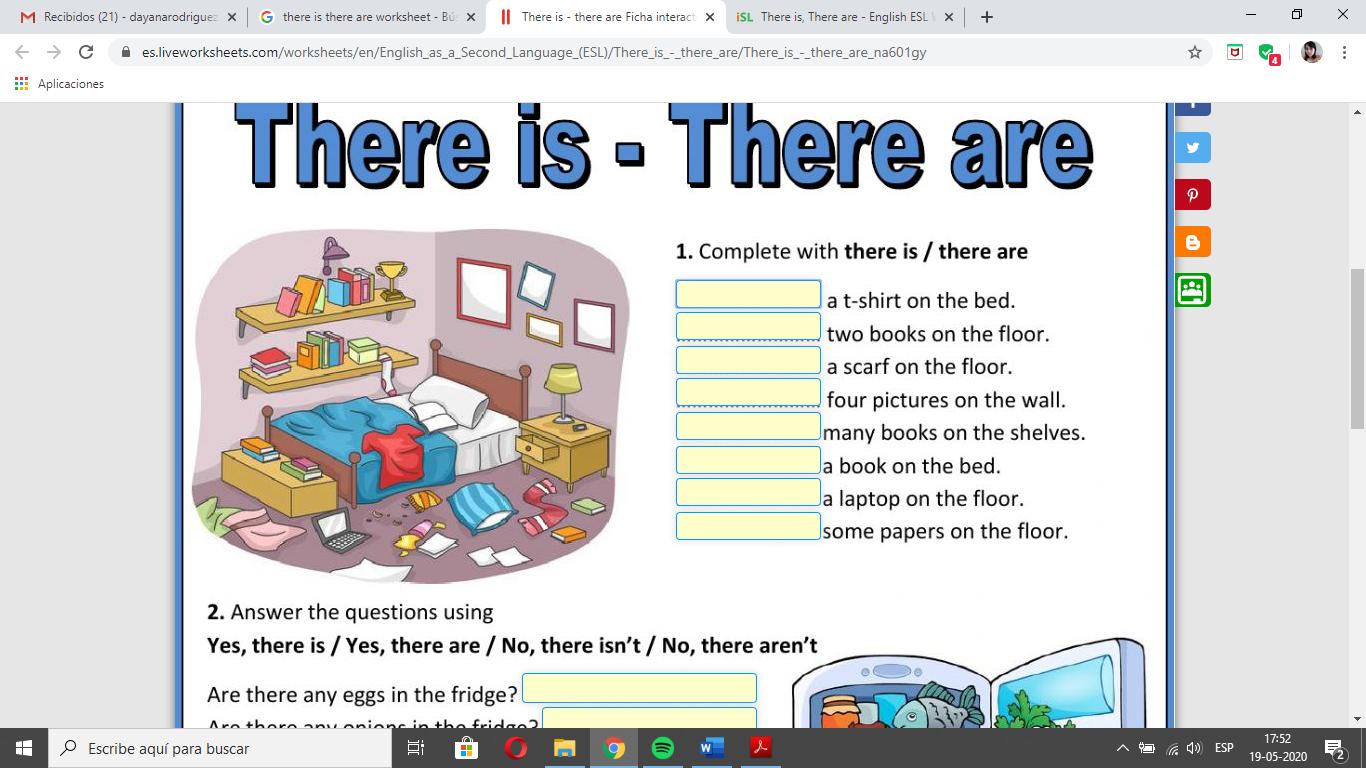 There are nineteen books.There is one laptop.There is one t-shirt.There are four pieces of paper.There are two pillowsActivity 3: complete with IS or ARE. Count the objects in the picture.Completa con IS o ARE. Cuenta los objetos en la imagen.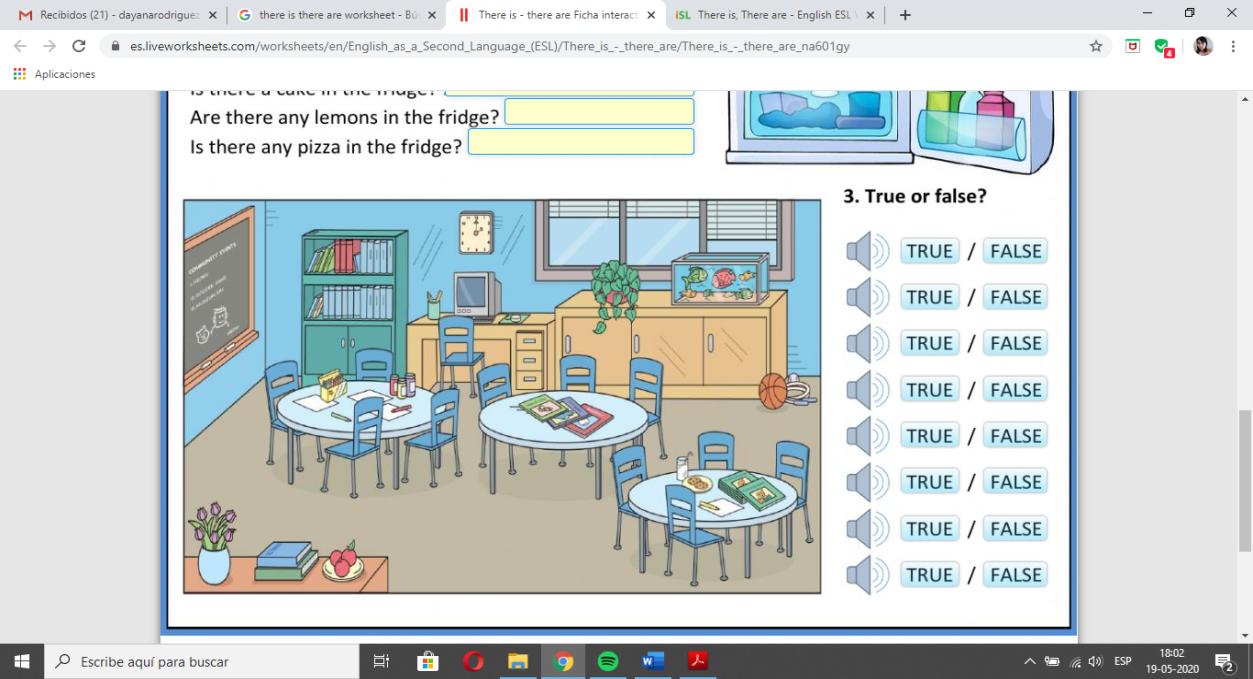 There  is    one board in the classroom.There ___ __________ chairs in the classroom.There ___ __________computer.There ___ __________tables.There ___ __________ball.There ___ __________apples.SOLUCIONARIO:  la idea es que resuelvas los ejercicios por ti mismo (a) o con ayuda del diccionario y luego revises y corrijas si es necesarioACTIVIDAD 3There is oneboard in the classroom.There are twelvechairs in the classroom.There is onecomputer.There three tables.There is oneball.There are three apples.THERE ISTHERE AREsingular nounsplural nounsuncountable nounscountable nouns